                           Список литературы для летнего чтения                                                                                    ШЕСТОЙ КЛАСС1.ИЗ ДРЕВНЕРУССКОЙ ЛИТЕРАТУРЫ«Повесть временных лет», «Сказание о белгородском киселе».2.ИЗ РУССКОЙ ЛИТЕРАТУРЫ XIX ВЕКАИван Андреевич Крылов. Басни «Листы и Корни», «Ларчик», «Осёл и Соловей». Александр Сергеевич Пушкин. «Повести покойного Ивана Петровича Белкина«Барышня-крестьянка». «Дубровский». Иван Сергеевич Тургенев. «Бежин луг». Николай Алексеевич Некрасов. «Железная дорога».  Николай Семёнович Лесков. «ЛевшаАнтон Павлович Чехов. «Толстый и тонкий». 3.ИЗ РУССКОЙ ЛИТЕРАТУРЫ XX ВЕКААлександр Иванович Куприн. Рассказ «Чудесный доктор». Андрей Платонович Платонов «Неизвестный цветок». Александр Степанович Грин. «Алые паруса».  Произведения о Великой Отечественной войнеК. М. Симонов. «Ты помнишь, Алёша, дороги Смоленщины...»; Д. С. Самойлов. «Сороковые».Виктор Петрович Астафьев. «Конь с розовой гривой». Валентин Григорьевич Распутин. «Уроки французского».  Фазиль Искандер. «Тринадцатый подвиг ГераклаВасилий Макарович Шукшин. Рассказы «Чудик»  и «Критики».  ЗАРУБЕЖНОЙ ЛИТЕРАТУРЫМигель де Сервантес Сааведра. Роман «Дон Кихот».  Антуан де Сент-Экзюпери. «Маленький принц» 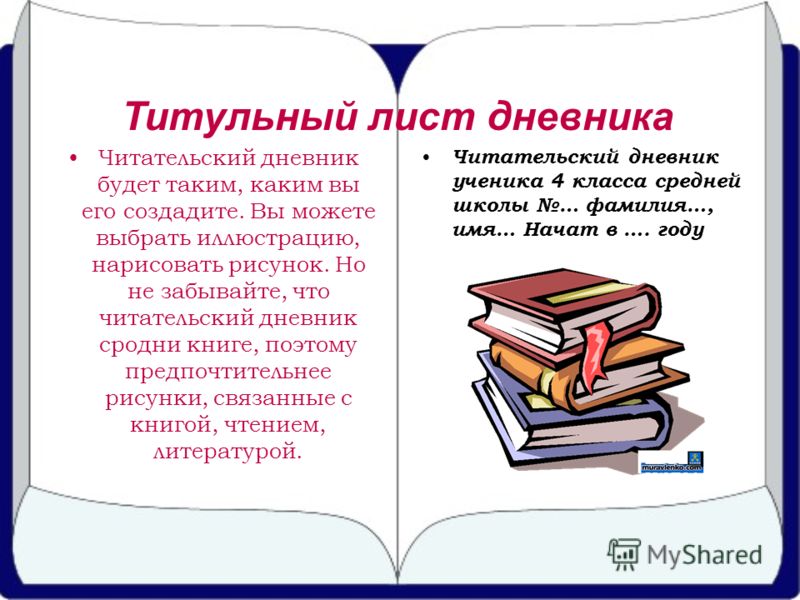 	Образец читательского дневника 1. Автор, название книги 2. Главные герои 3. Краткое содержание (5-6 предложений) 4. Твоё отношение к произведению 5. Пословица к данной теме (по желанию)Каждой книге посвятить отдельную страницу. Оформлять аккуратно, красиво, творчески	Образец читательского дневника 1. Автор, название книги 2. Главные герои 3. Краткое содержание (5-6 предложений) 4. Твоё отношение к произведению 5. Пословица к данной теме (по желанию)Каждой книге посвятить отдельную страницу. Оформлять аккуратно, красиво, творчески. За оформление ставятся дополнительные оценки.н/пАвтор,              название книгиГл. героиКраткое содерж.  Моё отношениеПословица, мудрое изречение н/пАвтор,              название книгиГл. героиКраткое содерж.  Моё отношениеПословица, мудрое изречение (по желанию)